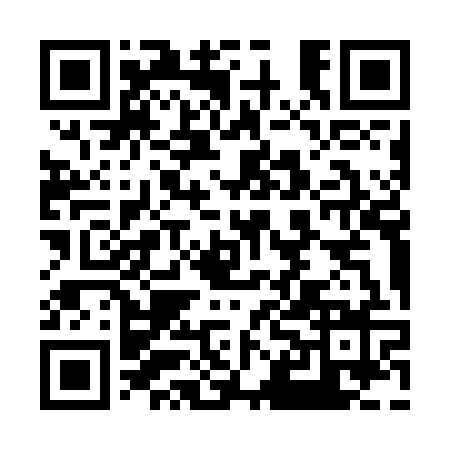 Prayer times for Puch bei Weiz, AustriaWed 1 May 2024 - Fri 31 May 2024High Latitude Method: Angle Based RulePrayer Calculation Method: Muslim World LeagueAsar Calculation Method: ShafiPrayer times provided by https://www.salahtimes.comDateDayFajrSunriseDhuhrAsrMaghribIsha1Wed3:345:4012:544:538:0910:062Thu3:325:3912:544:538:1010:083Fri3:295:3712:544:548:1110:114Sat3:275:3612:544:548:1310:135Sun3:245:3412:544:558:1410:156Mon3:225:3312:544:558:1510:177Tue3:195:3112:544:568:1710:208Wed3:175:3012:544:568:1810:229Thu3:145:2812:544:578:1910:2410Fri3:125:2712:544:578:2110:2611Sat3:095:2612:544:588:2210:2912Sun3:075:2412:534:588:2310:3113Mon3:045:2312:534:598:2410:3314Tue3:025:2212:534:598:2610:3515Wed3:005:2112:545:008:2710:3816Thu2:575:1912:545:008:2810:4017Fri2:555:1812:545:008:2910:4218Sat2:525:1712:545:018:3110:4519Sun2:505:1612:545:018:3210:4720Mon2:485:1512:545:028:3310:4921Tue2:455:1412:545:028:3410:5122Wed2:435:1312:545:038:3510:5423Thu2:415:1212:545:038:3610:5624Fri2:385:1112:545:048:3810:5825Sat2:375:1012:545:048:3911:0026Sun2:365:0912:545:048:4011:0227Mon2:365:0812:545:058:4111:0428Tue2:365:0812:545:058:4211:0529Wed2:365:0712:555:068:4311:0630Thu2:355:0612:555:068:4411:0631Fri2:355:0612:555:068:4511:07